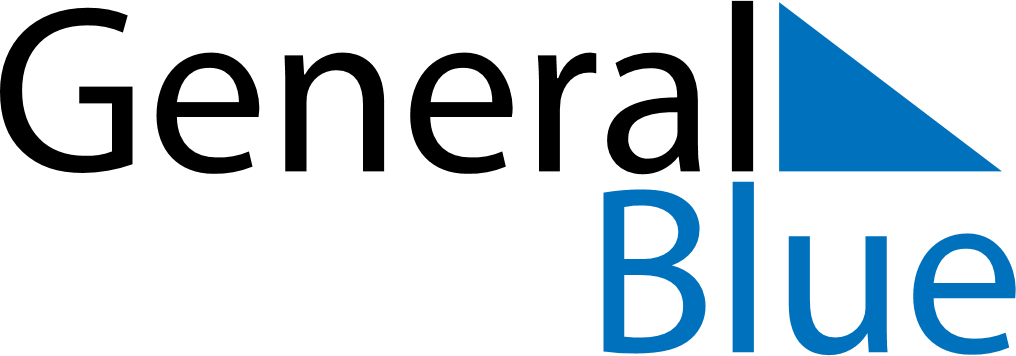 July 2025July 2025July 2025GuyanaGuyanaMondayTuesdayWednesdayThursdayFridaySaturdaySunday12345678910111213CARICOM Day141516171819202122232425262728293031